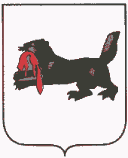 Иркутская областьТулунский  районДума  Едогонского сельского  поселенияР Е Ш Е Н И Е      «25» апреля 2016 года                                                № 13                                                                               с.ЕдогонО назначении публичных слушаний по проекту  решения  Думы  Едогонского            сельского поселения «Об исполнении бюджета Едогонского муниципального образования за 2015 год»     В целях реализации прав жителей  Едогонского     сельского поселения на осуществление местного самоуправления и выявления их мнения по проекту решения Думы Едогонского  сельского поселения «Об исполнении бюджета Едогонского муниципального образования за 2015 год», в соответствии с Федеральным законом Российской Федерации от 06.10.2003 N 131-ФЗ «Об общих принципах организации местного самоуправления в Российской Федерации», руководствуясь ст. 33, 48    Устава  Едогонского  муниципального образования, Дума Едогонского сельского поселения                                                            РЕШИЛА:1. Назначить публичные слушания по проекту решения Думы Едогонского     сельского поселения «Об исполнении бюджета Едогонского муниципального образования за 2015 год» на 14 часов 00 минут  04 мая  2016 года.          2. Публичные слушания провести по адресу: Иркутская область, Тулунский район, с.Едогон.  ул.Ленина, 66.        3.  Установить, что жители сельского поселения вправе присутствовать и выступать на публичных слушаниях, передавать в письменной или устной форме предложения по проекту решения Думы Едогонского  сельского поселения «Об исполнении бюджета Едогонского муниципального образования за 2015год»  депутатам Думы Едогонского  сельского поселения, главе Едогонского сельского поселения.            4.  Результаты публичных слушаний  опубликовать в газете «Едогонский  Вестник ».           5. Для заблаговременного ознакомления жителей муниципального образования  с проектом решения Думы Едогонского  сельского поселения «Об исполнении  бюджета Едогонского муниципального образования за 2015год» и оповещения о времени и месте проведения публичных слушаний опубликовать настоящее решение в газете «Едогонский Вестник» вместе с проектом решения Думы Едогонского    сельского поселения «Об исполнении  бюджета Едогонского муниципального образования за 2015 год» (прилагается).  Глава  Едогонского             сельского поселения                                                       Мохун  Б.И.                                                                                                        ПРОЕКТИркутская областьТ у л у н с к и й   р а й о н 	ДУМА ЕДОГОНСКОГО СЕЛЬСКОГО ПОСЕЛЕНИЯ	                РЕШЕНИЕ«____»________ 2016 г.                                                                          №____с. ЕдогонОб исполнении бюджета Едогонского муниципальногообразования за 2015 годРуководствуясь Бюджетным кодексом РФ, Федеральным законом «Об общих принципах организации местного самоуправления в Российской Федерации», ст.33, 48 Устава Едогонского муниципального образования, Положением «О бюджетном процессе в Едогонском муниципальном образовании», Дума  Едогонского сельского поселения                                                                       Р Е Ш И Л А :Утвердить отчет об исполнении бюджета Едогонского муниципального образования  за 2015 год по доходам в сумме  6 305,1 тыс. рублей, по расходам в сумме 6 311,9 тыс. рублей, с превышением расходов над доходами (дефицит бюджета) в сумме 6,8 тыс. рублей и со следующими показателями: доходов бюджета Едогонского муниципального образования по кодам классификации доходов бюджетов за 2015 год согласно приложению № 1 к настоящему решению;доходов бюджета Едогонского муниципального образования по кодам видов доходов, подвидов доходов, классификации операций сектора  государственного управления, относящихся к доходам бюджета за 2015 год согласно приложению № 2 к настоящему решению;расходов бюджета Едогонского муниципального образования по ведомственной структуре расходов бюджета Едогонского муниципального образования за 2015 год согласно приложению № 3 к настоящему решению;расходов бюджета Едогонского муниципального образования  по разделам и подразделам классификации расходов бюджетов за 2015 год согласно приложению № 4 к настоящему решению; источников финансирования дефицита бюджета Едогонского муниципального образования по кодам  классификации источников  финансирования дефицитов бюджетов за 2015 год согласно приложению № 5 к настоящему решению;источников финансирования дефицита бюджета Едогонского муниципального образования  по кодам  групп, подгрупп, статей, видов  источников финансирования дефицитов бюджетов классификации операций сектора  государственного управления, относящихся к источникам финансирования дефицитов бюджетов за 2015 год согласно приложению № 6 к настоящему решению.Опубликовать настоящее решение в информационном бюллетене «Едогонский вестник» и разместить на официальном сайте администрации Едогонского сельского поселения в информационно-коммуникационной сети «Интернет».Председатель Думы,Глава Едогонского сельского поселения                                                                                         Б.И. МохунПояснительная записка к решению Думы Едогонского сельского поселения«Об исполнении бюджета Едогонского муниципального образования за 2015 год»Исполнение бюджета Едогонского муниципального образования по доходам	Бюджет Едогонского муниципального образования по доходам за 2015 год исполнен в сумме 6305,1 тыс. руб. План доходов на 2015 год, утверждённый в сумме 6295,8 тыс. руб., выполнен на 100,1%.           Бюджет Едогонского муниципального образования по собственным доходным источникам за 2015 год исполнен в сумме 916,1 тыс. руб. План собственных доходов на 2015 год, утверждённый в сумме 906,8 тыс. руб.,  выполнен на 101,0%.            На 2015 год в бюджете Едогонского муниципального образования запланированы следующие источники собственных доходов:                                                                                                                                           тыс. руб.                  	Основными доходными источниками бюджета Едогонского муниципального образования за 2015 год являются доходы от уплаты акцизов.          Удельный вес поступления доходов от уплаты акцизов в общем поступлении собственных доходов  составляет 47,6 %.            Отклонение фактического поступления от плана по доходам от уплаты акцизов составило -3,4 тыс. руб. Снижение уровня поступлений доходов от уплаты акцизов на нефтепродукты обусловлено снижением объемов реализации в 2015 году прямогонного бензина, ускоренным переходом на производство нефтепродуктов более высокого качества с низкими ставками акцизов.           По НДФЛ план перевыполнен на 11,3 тыс. руб. в результате поступлений налога на доходы физических лиц заключительными оборотами.           План по земельному налогу перевыполнен на 1,0 тыс. руб. в результате                                                                                                                                            поступления заключительными оборотами сумм недоимки и сумм налога после уточнения бюджета Едогонского муниципального образования.                    Безвозмездные поступления от других бюджетов бюджетной системы РФ при плане 2015 года 5389,0 тыс. руб., составили 5389,0 тыс. руб. или 100,0 %.            Доля безвозмездных  поступлений  в общей сумме доходов составила 85,5 %.           Доля собственных доходов в общей сумме доходов составила  14,5 %.Исполнение бюджета Едогонского муниципального образования по расходамПо расходам бюджет Едогонского муниципального образования за 2015 год при плане 6444,1 тыс. руб. исполнен в сумме 6311,9 тыс. руб. или 97,9 %. Неисполнение на сумму 132,2 тыс. руб., в том числе: Не использованы бюджетные ассигнования по муниципальной программе «Дорожная деятельность в отношении автомобильных дорог местного значения в границах населённых пунктов образования, а также осуществление иных полномочий в области использования автомобильных дорог и осуществление дорожной деятельности в соответствии с законодательством Российской Федерации» в сумме 109,7 тыс. руб. в связи с неравномерным поступлением и поступлением не в полном объеме доходов по акцизам на автомобильный и прямогонный бензин, дизельное топливо, моторные масла для дизельных и (или) карбюраторных (инжекторных) двигателей, с сезонностью проведения ремонтных работ; Не использованы бюджетные ассигнования по муниципальной программе «Организация благоустройства территории поселения» в сумме 19,5 тыс. руб. в связи с неравномерным поступлением доходов и ввиду сезонности проведения работ; Не использованы бюджетные ассигнования резервного фонда Едогонского муниципального образования в сумме 3,0 тыс. руб. в связи с отсутствием на территории образования в 2015 году чрезвычайных ситуаций.Расходы бюджета в разрезе разделов функциональной классификации расходов бюджетов Российской Федерации определены следующим образом:тыс. руб.По разделу 01 «Общегосударственные вопросы» Определение объёма расходов на муниципальное управление осуществлялось в соответствии с действующей структурой исполнительных органов муниципальной власти.Объём расходов в данном направлении за 2015 год составил  2424,2 тыс. руб. или 99,9% при плане 2427,2 тыс. руб. Не использованы средства резервного фонда в сумме 3,0 тыс. руб. в связи с отсутствием на территории Едогонского сельского поселения в 2015 году чрезвычайных ситуаций. По данному разделу отражены расходы за счет средств субвенции на осуществление областного государственного полномочия по определению перечня должностных лиц органов местного самоуправления, уполномоченных составлять протоколы об административных правонарушениях, предусмотренных отдельными законами Иркутской области об административной ответственности в сумме 0,7 тыс. руб.В разрезе КОСГУ расходы по разделу 01 распределились следующим образом:на оплату труда с начислениями на нее направлено 1943,6 тыс. руб. или 80,2 % от суммы расходов по разделу 01; на увеличение стоимости материальных запасов в сумме 238,1 тыс. руб. или 9,8 % от суммы расходов по разделу 01, в том числе:на приобретение ГСМ 153,0 тыс. руб.;на приобретение запчастей для автомобилей 59,7 тыс. руб.;на оплату коммунальных услуг, а именно электроэнергии затратили 140,4 тыс. руб. или 5,8% от суммы расходов по разделу 01;на работы и услуги по содержанию имущества – 60,8 тыс. руб. или 2,5 % от суммы расходов по разделу  01, в том числе на противопожарные мероприятия 11,9 тыс. руб.;на прочие работы, услуги 25,6 тыс. руб. или 1,1 % от суммы расходов по разделу 01, в том числе:на аттестацию рабочих мест – 13,3 тыс. руб.;на услуги по страхованию – 5,1 тыс. руб.;на услуги в области информационных технологий – 7,2 тыс. руб.;на услуги связи – 11,2 тыс. руб. или 0,5 % от суммы расходов по разделу 01;на прочие расходы – 2,4 тыс. руб. или 0,1 % от суммы расходов по разделу 01;на увеличение стоимости основных средств 2,1 тыс. руб. или 0,1 % от общей суммы расходов по разделу 01.По разделу 02 «Национальная оборона»По указанному разделу отражены расходы на осуществление первичного воинского учета на территориях, где отсутствуют военные комиссариаты в сумме 81,2 тыс. руб. или 100 % к плану, в том числе на оплату труда с начислениями на нее 76,9 тыс. руб. или 94,7 % от суммы расходов по данному разделу. По разделу 04 «Национальная экономика» По указанному разделу отражены расходы  в сумме 440,9 тыс. руб. или 80,1 % к плану.по подразделу 0409 «Дорожное хозяйство (дорожные фонды)» отражены расходы на содержание и ремонт автомобильных дорог  в сумме 404,7 тыс. руб. или  78,7 % от плана. Экономия в сумме 109,7 тыс. руб., в связи с неравномерным поступлением и поступлением не в полном объеме доходов по акцизам на автомобильный и прямогонный бензин, дизельное топливо, моторные масла для дизельных и (или) карбюраторных (инжекторных) двигателей, с сезонностью проведения ремонтных работ по муниципальной программе «Дорожная деятельность в отношении автомобильных дорог местного значения в границах населённых пунктов образования, а также осуществление иных полномочий в области использования автомобильных дорог и осуществление дорожной деятельности в соответствии с законодательством Российской Федерации».по подразделу 0412 «Другие вопросы в области национальной экономики» отражены расходы на государственную кадастровую оценку земель населенных пунктов в сумме 36,2 тыс. руб. или 100% к плану.По разделу 05 «Жилищно-коммунальное хозяйство»     	Исполнение по данному разделу составило 247,6 тыс. руб. или 92,7 % при плане 267,1 тыс. руб., в том числе: по подразделу 0502 «Коммунальное хозяйство» проведены расходы на выполнение муниципальной программы «Обеспечение населения питьевой водой» в сумме  155,1 тыс. руб. или 100 % к плану.по подразделу 0503 «Благоустройство» отражены расходы на выполнение муниципальной программы «Организация благоустройства территории поселения» в сумме 92,5 тыс. руб. или 82,6 % к плану. Не использованы бюджетные ассигнования в сумме 19,5 тыс. руб. в связи с неравномерным поступлением доходов и ввиду сезонности проведения работ.По разделу 08 «Культура и кинематография»     	Исполнение по данному разделу составило 1876,7 тыс. руб. или 100 % к плану.по подразделу 0801 «Культура» отражены расходы на проведение мероприятий в сфере культуры, содержание муниципальных учреждений культуры, в том числе:на обеспечение деятельности учреждений культуры и мероприятия в сфере культуры и кинематографии в сумме 1406,2 тыс. руб. или 74,9 % от суммы расходов по подразделу 0801;на реализацию муниципальной программы «Повышение эффективности бюджетных расходов Едогонского сельского поселения на 2015-2017 годы» в сумме 235,9 тыс. руб. или 12,6 % от суммы расходов по подразделу 0801.на обеспечение деятельности библиотеки в сумме 234,6 тыс. руб. или 12,5 % от суммы расходов по подразделу 0801.В разрезе КОСГУ расходы распределились следующим образом:на выплату заработной платы с начислениями на нее направлено 1588,0 тыс. руб. или 84,6 % от суммы расходов по разделу 08;на оплату коммунальных услуг, а именно на электроэнергии – 163,4 тыс. руб. или 8,7 % от суммы расходов по разделу 08;на увеличение стоимости основных средств – субсидия на реализацию мероприятий перечня проектов народных инициатив в сумме 85,1 тыс. руб. или 4,5 % от суммы расходов по разделу 08 (приобретение конвекторов-обогревателей для МКУК «КДЦ с.Едогон» – 40,1 тыс. руб., приобретение стеллажей  для книг в библиотеку – 30,0 тыс. руб., приобретение орг. техники (ксерокс) для МКУК «КДЦ с.Едогон» – 15,0 тыс. руб.);на работы и услуги по содержанию имущества – 18,9 тыс. руб. или 1,0 % от суммы расходов по разделу 08;на увеличение стоимости материальных запасов – 10,8 тыс. руб. или 0,6 % от суммы по разделу 08;на прочие работы, услуги – 10,5 тыс. руб. или 0,6 % от суммы расходов по разделу 08.По разделу 10  «Социальная политика»По данному разделу исполнение составило 102,7 тыс. руб.Произведены выплаты доплат к пенсиям муниципальным служащим Едогонского сельского поселения в соответствии с Положением о порядке назначения, перерасчета размера, индексации и выплаты пенсии за выслугу лет работникам, замещавшим должности муниципальной службы в Администрации Едогонского сельского поселения и ее структурных подразделениях, утвержденным постановлением главы администрации Едогонского сельского поселения от 30.11.2010 г № 37 в сумме 102,7 тыс. руб.По разделу 11  «Мероприятия в области физической культуры и спорта»По указанному разделу отражены расходы на проведение мероприятий в области физической культуры и спорта – субсидия на реализацию мероприятия перечня проектов народных инициатив (заливка корта водой в зимнее время) в сумме 15,0 тыс. руб. или 100 % к плану.По разделу 14 «Межбюджетные трансферты» Объем межбюджетных трансфертов, передаваемых бюджету Тулунского муниципального района из бюджета Едогонского муниципального образования в соответствии с заключенным соглашением составил  1123,6 тыс. руб. или 100% к плану, в том числе:на осуществление части полномочий по решению вопросов местного значения в соответствии с заключенным соглашением в сумме 602,7 тыс. руб. или 53,6 % от суммы расходов по данному разделу;на создание условий для организации досуга и обеспечения жителей образования услугами организаций культуры в сумме 520,9 тыс. руб.  или 46,4 % от суммы расходов по разделу «Межбюджетные трансферты».Источники внутреннего финансирования дефицита бюджета Едогонского муниципального образования	В 2015 году бюджет Едогонского муниципального образования исполнен с дефицитом в сумме 6,8 тыс. руб., или 0,7 % общего годового объема доходов местного бюджета без учета объема безвозмездных поступлений.	По состоянию на 1 января 2016 года бюджет Едогонского муниципального образования задолженности по кредитам не имеет.	Расходы на обслуживание муниципального долга не производились.В структуре расходов по экономическому содержанию наиболее значимая часть бюджетных ассигнований направлена:на выплату заработной платы с начислениями – 3608,5 тыс. руб. или 57,2 % от общей суммы расходов;на межбюджетные трансферты – 1123,6 тыс. руб. или 17,8 % от общей суммы расходов;на работы и услуги по содержанию имущества – 543,9 тыс. руб. или 8,6 % от общей суммы расходов;на увеличение стоимости материальных запасов – 378,8 тыс. руб. или 6,0 % от общей суммы расходов;на оплату коммунальных услуг – 365,4 тыс. руб. или 5,8 % от общей суммы расходов;на выплату доплат к пенсии муниципальным служащим  в сумме 102,7 тыс. руб. или 1,6 % от общей суммы расходов;на прочие работы, услуги – 87,3 тыс. руб. или 1,4 % от общей суммы расходов;на увеличение стоимости основных средств – 87,2 тыс. руб. или 1,4 % от общей суммы расходов;на услуги связи – 11,2 тыс. руб. или 0,2 % от общей суммы расходов;на прочие расходы – 3,3 тыс. руб.Проведена работа по привлечению дополнительных финансовых средств. Дополнительно в бюджет Едогонского муниципального образования в 2015 году поступило 838,9 тыс. руб., в том числе:субсидии на реализацию мероприятий, направленных на повышение эффективности бюджетных расходов муниципальных образований Иркутской области в сумме 600,0 тыс. руб.;субсидии на реализацию мероприятий перечня проектов народных инициатив в сумме 238,9 тыс. руб.Дополнительно полученные финансовые средства позволили профинансировать расходы:на приобретение емкостей, установку емкости на водонапорной башне в с. Едогон ул. Ленина, приобретение труб для водонапорной башни;на приобретение оргтехники для МКУК «КДЦ  с. Едогон»;на приобретение светильников для уличного освещения;на приобретение конвекторов-обогревателей для  МКУК «КДЦ  с. Едогон» и  библиотеки;на заливку водой корта в зимнее время;на приобретение стеллажей для книг  в библиотеку.Расходов за счет средств резервного фонда в 2015 году не производилось. Бюджет Едогонского муниципального образования по состоянию на 1 января 2016 года не имеет задолженности по выплате заработной платы, по отчислениям во внебюджетные фонды, по оплате за коммунальные услуги, не имеет муниципального долга.Просроченной дебиторской и кредиторской задолженности по состоянию на 1 января 2016 года бюджет Едогонского муниципального образования не имеет.Финансирование учреждений и мероприятий в течение 2015 года произведено в пределах выделенных бюджетных ассигнований, утвержденных решением  Думы  от 26.12.2014 года  № 28, с учетом изменений. Председатель комитета по финансам Тулунского района                                                                                              Г.Э.РоманчукИсп. Котова Ю.А.                                                                         Приложение № 5                                                                                                               к решению Думы Едогонского                                                                                                               сельского поселения                                                                                                                «Об исполнении бюджета                                                                                                                Едогонского муниципального                                                                                                                образования за 2015 год»                                                                                                               от__________2016 г.№______Источники финансирования дефицита бюджета Едогонского муниципального образования по кодам классификации источников финансирования дефицитов бюджетов за 2015 годтыс. руб.Сведенияо численности муниципальных служащих органов местного самоуправления, работников муниципальных учреждений Едогонского сельского поселения и фактические расходы на оплату их труда за 2015 год          Председатель Комитета по финансам          Тулунского района                                                                          Г.Э.Романчук                                                                                                               Приложение № 6                                                                                                               к решению Думы Едогонского                                                                                                               сельского поселения                                                                                                                «Об исполнении бюджета                                                                                                                Едогонского муниципального                                                                                                                образования за 2015 год»                                                                                                               от___________№______Источники финансирования дефицита бюджета Едогонского муниципального образования по кодам групп, подгрупп, статей, видов источников финансирования дефицитов бюджетов классификации операций сектора государственного управления, относящихся к источникам финансирования дефицитов бюджетов, за 2015 годтыс. руб.ОТЧЕТ ОБ ИСПОЛНЕНИИ СРЕДСТВ ДОРОЖНОГО ФОНДА АЗЕЙСКОГО МУНИЦИПАЛЬНОГО ОБРАЗОВАНИЯ НА 01.01.2016  ГОДАОТЧЕТ ОБ ИСПОЛНЕНИИ СРЕДСТВ ДОРОЖНОГО ФОНДА АЗЕЙСКОГО МУНИЦИПАЛЬНОГО ОБРАЗОВАНИЯ НА 01.01.2016  ГОДАОТЧЕТ ОБ ИСПОЛНЕНИИ СРЕДСТВ ДОРОЖНОГО ФОНДА АЗЕЙСКОГО МУНИЦИПАЛЬНОГО ОБРАЗОВАНИЯ НА 01.01.2016  ГОДАОТЧЕТ ОБ ИСПОЛНЕНИИ СРЕДСТВ ДОРОЖНОГО ФОНДА АЗЕЙСКОГО МУНИЦИПАЛЬНОГО ОБРАЗОВАНИЯ НА 01.01.2016  ГОДАОТЧЕТ ОБ ИСПОЛНЕНИИ СРЕДСТВ ДОРОЖНОГО ФОНДА АЗЕЙСКОГО МУНИЦИПАЛЬНОГО ОБРАЗОВАНИЯ НА 01.01.2016  ГОДАтыс.руб.№ п/п Наименование           Утверждено на отчетную дату Фактически исполнено на отчетную дату% исполнения Остаток бюджетных ассигнований дорожного фонда по состоянию на 1 января текущего года 0,00,0-1.ДОХОДЫ ВСЕГО366,5363,899%в том числе по источникам:1.1.Акцизы на автомобильный бензин, прямогонный бензин, дизельное топливо, моторные масла для дизельных и карбюраторных (инжекторных) двигателей, производимые на территории Российской Федерации, подлежащие зачислению в бюджет341,5338,899%1.2.Денежные взыскания (штрафы) за нарушение правил перевозки крупногабаритных и тяжеловестных грузов по автомобильным дорогам общего пользования местного значения0,00,0-1.3.Прочие денежные взыскания (штрафы) за правонарушения в области дорожного движения0,00,0-1.4.Прочие поступления 25,025,0100%1.5.Межбюджетные трансферты из бюджетов бюджетной системы Российской Федерации 0,00,0-2РАСХОДЫ ВСЕГО366,5232,063%в том числе по направлениям:2.1.Содержание, капитальный ремонт, ремонт автомобильных дорог и искусственных сооружений на них366,5232,063%2.2.Разработка проектной документации на капитальный ремонт автомобильных дорог и искусственных сооружений на них0,00,0-2.3.Строительство и реконструкция автомобильных дорог и искусственных сооружений на них0,00,0-2.4.Оформление прав собственности на автомобильные дороги и земельные участки по ним0,00,0-2.5.Прочие направления0,00,00%Приложение № 2Приложение № 2к решению Думы Едогонскогок решению Думы Едогонскогок решению Думы Едогонскогок решению Думы Едогонскогосельского поселениясельского поселения"Об исполнении бюджета  "Об исполнении бюджета  "Об исполнении бюджета  "Об исполнении бюджета  Едогонского муниципальногоЕдогонского муниципальногоЕдогонского муниципальногоЕдогонского муниципальногоЕдогонского муниципальногоЕдогонского муниципальногообразования за 2015 год"образования за 2015 год"от "_____"______2016г. №_____   от "_____"______2016г. №_____   от "_____"______2016г. №_____   от "_____"______2016г. №_____   Доходы бюджета Едогонского муниципального образования Доходы бюджета Едогонского муниципального образования Доходы бюджета Едогонского муниципального образования Доходы бюджета Едогонского муниципального образования Доходы бюджета Едогонского муниципального образования Доходы бюджета Едогонского муниципального образования Доходы бюджета Едогонского муниципального образования  по кодам видов доходов, подвидов  доходов, классификации  по кодам видов доходов, подвидов  доходов, классификации  по кодам видов доходов, подвидов  доходов, классификации  по кодам видов доходов, подвидов  доходов, классификации  по кодам видов доходов, подвидов  доходов, классификации  по кодам видов доходов, подвидов  доходов, классификации  по кодам видов доходов, подвидов  доходов, классификации операций сектора государственного управления, относящихся к доходам бюджетов, за 2015 годопераций сектора государственного управления, относящихся к доходам бюджетов, за 2015 годопераций сектора государственного управления, относящихся к доходам бюджетов, за 2015 годопераций сектора государственного управления, относящихся к доходам бюджетов, за 2015 годопераций сектора государственного управления, относящихся к доходам бюджетов, за 2015 годопераций сектора государственного управления, относящихся к доходам бюджетов, за 2015 годопераций сектора государственного управления, относящихся к доходам бюджетов, за 2015 годтыс. руб.тыс. руб.Наименование показателяНаименование показателяКод БККод БККассовое исполнение      Кассовое исполнение      Наименование показателяНаименование показателяКод БККод БККассовое исполнение      Кассовое исполнение      НАЛОГОВЫЕ И НЕНАЛОГОВЫЕ ДОХОДЫНАЛОГОВЫЕ И НЕНАЛОГОВЫЕ ДОХОДЫ000 1 00 00000 00 0000 000000 1 00 00000 00 0000 000916,1916,1НАЛОГИ НА ПРИБЫЛЬ, ДОХОДЫНАЛОГИ НА ПРИБЫЛЬ, ДОХОДЫ000 1 01 00000 00 0000 000000 1 01 00000 00 0000 000283,8283,8Налог на доходы физических лиц с доходов, источником которых является налоговый агент, за исключением доходов, в отношении которых исчисление и уплата налога осуществляются в соответствии со статьями 227, 2271 и 228 Налогового кодекса Российской ФедерацииНалог на доходы физических лиц с доходов, источником которых является налоговый агент, за исключением доходов, в отношении которых исчисление и уплата налога осуществляются в соответствии со статьями 227, 2271 и 228 Налогового кодекса Российской Федерации 000 1 01 02010 01 0000 110 000 1 01 02010 01 0000 110279,6279,6Налог на доходы физических лиц с доходов, полученных физическими лицами в соответствии со статьей 228 Налогового Кодекса Российской ФедерацииНалог на доходы физических лиц с доходов, полученных физическими лицами в соответствии со статьей 228 Налогового Кодекса Российской Федерации 000 1 01 02030 01 0000 110 000 1 01 02030 01 0000 1104,24,2НАЛОГИ НА ТОВАРЫ (РАБОТЫ, УСЛУГИ), РЕАЛИЗУЕМЫЕ НА ТЕРРИТОРИИ РОССИЙСКОЙ ФЕДЕРАЦИИНАЛОГИ НА ТОВАРЫ (РАБОТЫ, УСЛУГИ), РЕАЛИЗУЕМЫЕ НА ТЕРРИТОРИИ РОССИЙСКОЙ ФЕДЕРАЦИИ000 1 03 00000 00 0000 000000 1 03 00000 00 0000 000435,7435,7Доходы от уплаты акцизов на дизельное топливо, зачисляемые в консолидированные бюджеты субъектов Российской ФедерацииДоходы от уплаты акцизов на дизельное топливо, зачисляемые в консолидированные бюджеты субъектов Российской Федерации000 1 03 02230 01 0000 110000 1 03 02230 01 0000 110151,9151,9Доходы от уплаты акцизов на моторные масла для дизельных и (или) карбюраторных (инжекторных) двигателей, зачисляемые в консолидированные бюджеты субъектов Российской ФедерацииДоходы от уплаты акцизов на моторные масла для дизельных и (или) карбюраторных (инжекторных) двигателей, зачисляемые в консолидированные бюджеты субъектов Российской Федерации000 1 03 02240 01 0000 110000 1 03 02240 01 0000 1104,14,1Доходы от уплаты акцизов на автомобильный бензин, производимый на территории Российской Федерации, зачисляемые в консолидированные бюджеты субъектов Российской ФедерацииДоходы от уплаты акцизов на автомобильный бензин, производимый на территории Российской Федерации, зачисляемые в консолидированные бюджеты субъектов Российской Федерации000 1 03 02250 01 0000 110000 1 03 02250 01 0000 110299,2299,2Доходы от уплаты акцизов на прямогонный бензин, производимый на территории Российской Федерации, зачисляемые в консолидированные бюджеты субъектов Российской ФедерацииДоходы от уплаты акцизов на прямогонный бензин, производимый на территории Российской Федерации, зачисляемые в консолидированные бюджеты субъектов Российской Федерации000 1 03 02260 01 0000 110000 1 03 02260 01 0000 110-19,5-19,5НАЛОГИ НА СОВОКУПНЫЙ ДОХОДНАЛОГИ НА СОВОКУПНЫЙ ДОХОД000 1 05 00000 00 0000 000000 1 05 00000 00 0000 00011,711,7Единый сельскохозяйственный налог Единый сельскохозяйственный налог 000 1 05 03010 01 0000 110000 1 05 03010 01 0000 11011,711,7НАЛОГИ НА ИМУЩЕСТВОНАЛОГИ НА ИМУЩЕСТВО000 1 06 00000 00 0000 000000 1 06 00000 00 0000 000119,6119,6Налог на имущество физических лицНалог на имущество физических лиц000 1 06 01000 00 0000 000000 1 06 01000 00 0000 00029,629,6Налог на имущество физических лиц, взимаемый по ставкам, применяемым к объектам налогообложения, расположенным в границах сельских поселенийНалог на имущество физических лиц, взимаемый по ставкам, применяемым к объектам налогообложения, расположенным в границах сельских поселений000 1 06 01030 10 0000 110000 1 06 01030 10 0000 11029,629,6Земельный налогЗемельный налог000 1 06 06000 00 0000 000000 1 06 06000 00 0000 00090,090,0Земельный налог с организаций, обладающих земельным участком, расположенным в границах сельских поселенийЗемельный налог с организаций, обладающих земельным участком, расположенным в границах сельских поселений000 1 06 06033 10 0000 110000 1 06 06033 10 0000 1104,24,2Земельный налог с физических лиц, обладающих земельным участком, расположенным в границах сельских поселенийЗемельный налог с физических лиц, обладающих земельным участком, расположенным в границах сельских поселений000 1 06 06043 10 0000 110000 1 06 06043 10 0000 11085,885,8ГОСУДАРСТВЕННАЯ ПОШЛИНАГОСУДАРСТВЕННАЯ ПОШЛИНА000 1 08 0000 00 0000 000000 1 08 0000 00 0000 00019,419,4Государственная пошлина за совершение нотариальных действий должностными лицами органов местного самоуправления, уполномоченными в соответствии с законодательными актами Российской Федерации на совершение нотариальных действийГосударственная пошлина за совершение нотариальных действий должностными лицами органов местного самоуправления, уполномоченными в соответствии с законодательными актами Российской Федерации на совершение нотариальных действий000 1 08 04020 01 1000 110000 1 08 04020 01 1000 11019,419,4ДОХОДЫ ОТ ОКАЗАНИЯ ПЛАТНЫХ УСЛУГ И КОМПЕНСАЦИИ ЗАТРАТ ГОСУДАРСТВАДОХОДЫ ОТ ОКАЗАНИЯ ПЛАТНЫХ УСЛУГ И КОМПЕНСАЦИИ ЗАТРАТ ГОСУДАРСТВА000 1 13 00000 00 0000 000000 1 13 00000 00 0000 00045,945,9Прочие доходы от оказания платных услуг (работ) получателями средств бюджетов сельских поселенийПрочие доходы от оказания платных услуг (работ) получателями средств бюджетов сельских поселений000 1 13 01995 10 0000 130000 1 13 01995 10 0000 13045,045,0Прочие доходы от компенсации затрат бюджетов поселенийПрочие доходы от компенсации затрат бюджетов поселений000 1 13 02995 10 0000 130000 1 13 02995 10 0000 1300,90,9БЕЗВОЗМЕЗДНЫЕ ПОСТУПЛЕНИЯБЕЗВОЗМЕЗДНЫЕ ПОСТУПЛЕНИЯ5 389,05 389,0БЕЗВОЗМЕЗДНЫЕ ПОСТУПЛЕНИЯ ОТ ДРУГИХ БЮДЖЕТОВ БЮДЖЕТНОЙ СИСТЕМЫ РФ, КРОМЕ БЮДЖЕТОВ ГОСУДАРСТВЕННЫХ ВНЕБЮДЖЕТНЫХ ФОНДОВБЕЗВОЗМЕЗДНЫЕ ПОСТУПЛЕНИЯ ОТ ДРУГИХ БЮДЖЕТОВ БЮДЖЕТНОЙ СИСТЕМЫ РФ, КРОМЕ БЮДЖЕТОВ ГОСУДАРСТВЕННЫХ ВНЕБЮДЖЕТНЫХ ФОНДОВ000 2 02 00000 00 0000 000000 2 02 00000 00 0000 0005 379,95 379,9Дотации бюджетам субъектов РФ и муниципальных образованийДотации бюджетам субъектов РФ и муниципальных образований000 2 02 01000 00 0000 151000 2 02 01000 00 0000 1512 030,62 030,6Дотации бюджетам сельских поселений на выравнивание бюджетной обеспеченностиДотации бюджетам сельских поселений на выравнивание бюджетной обеспеченности000 2 02 01001 10 0000 151000 2 02 01001 10 0000 1512 030,62 030,6Субсидии бюджетам субъектов РФ и муниципальных образований (межбюджетные субсидии)Субсидии бюджетам субъектов РФ и муниципальных образований (межбюджетные субсидии)000 2 02 02000 00 0000 151000 2 02 02000 00 0000 1513 175,73 175,7Прочие субсидии бюджетам сельских поселенийПрочие субсидии бюджетам сельских поселений000 2 02 02999 10 0000 151000 2 02 02999 10 0000 1513 175,73 175,7Субвенции бюджетам субъектов РФ и муниципальных образованийСубвенции бюджетам субъектов РФ и муниципальных образований000 2 02 03000 00 0000 151000 2 02 03000 00 0000 15181,981,9Субвенции бюджетам сельских поселений на осуществление первичного воинского учета на территориях, где отсутствуют военные комиссариатыСубвенции бюджетам сельских поселений на осуществление первичного воинского учета на территориях, где отсутствуют военные комиссариаты000 2 02 03015 10 0000 151000 2 02 03015 10 0000 15181,281,2Субвенции бюджетам сельских поселений на выполнение передаваемых полномочий субъектов Российской ФедерацииСубвенции бюджетам сельских поселений на выполнение передаваемых полномочий субъектов Российской Федерации000 2 02 03024 10 0000 151000 2 02 03024 10 0000 1510,70,7Иные межбюджетные трансферты  Иные межбюджетные трансферты  000 2 02 04000 00 0000 151000 2 02 04000 00 0000 15191,791,7Прочие межбюджетные трансферты, передаваемые бюджетам сельских поселенийПрочие межбюджетные трансферты, передаваемые бюджетам сельских поселений000 2 02 04999 10 0000 151000 2 02 04999 10 0000 15191,791,7Прочие безвозмездные поступленияПрочие безвозмездные поступления000 2 07 05000 00 0000 180000 2 07 05000 00 0000 1809,19,1Поступления от денежных пожертвований, предоставляемых физическими лицами получателям средств бюджетов сельских поселенийПоступления от денежных пожертвований, предоставляемых физическими лицами получателям средств бюджетов сельских поселений000 2 07 05020 10 0000 180000 2 07 05020 10 0000 1801,41,4Прочие безвозмездные поступления в бюджеты сельских поселенийПрочие безвозмездные поступления в бюджеты сельских поселений000 2 07 05030 10 0000 180000 2 07 05030 10 0000 1807,77,7ИТОГОИТОГО6 305,16 305,1Вид доходаПлан Исполнено% выполненияОтклонениеНДФЛ272,5283,8104,1+11,3Доходы от уплаты акцизов439,1435,799,2-3,4ЕСХН11,711,7100,0Налог на имущество физических лиц29,329,6101,0+0,3Земельный налог89,090,0101,1+1,0Госпошлина19,419,4100,0Прочие доходы от оказания платных услуг (работ)45,045,0100,0Прочие доходы от компенсации затрат государства0,80,9112,5+0,1итого906,8916,1101,0+9,3Наименование показателя  План 2015г. План 2015г.Исполнение 2015 г.Исполнение 2015 г.ОтклонениеОтклонениеНаименование показателя суммадоля (%)суммадоля (%)сумма% исполнения1. Общегосударственные вопросы2427,237,72424,238,43,099,92. Национальная оборона81,21,381,21,30,0100,03. Национальная экономика550,68,5440,97,0109,780,14. Жилищно-коммунальное хозяйство267,14,1247,63,919,592,75. Культура, кинематография1876,729,11876,729,70,0100,06. Социальная политика102,71,6102,71,60,0100,07. Физическая культура и спорт15,00,215,00,20,0100,08. Межбюджетные трансферты общего характера бюджетам субъектов Российской Федерации и муниципальных образований1123,617,41123,617,80,0100,0Итого расходов6444,1100,06311,9100,0132,297,9В том числе:на социально - культурную сферу1994,430,91994,431,60,0100,0НаименованиеКод бюджетной классификацииКассовое исполнениеИсточники внутреннего финансирования дефицитов бюджетов 000 01000000000000 0006,8Кредиты кредитных организаций в валюте Российской Федерации920 01020000000000 0000,0Получение кредитов от кредитных организаций в валюте Российской Федерации920 01020000000000 7000,0Получение кредитов от кредитных организаций бюджетами поселений в валюте Российской Федерации920 01020000100000 7100,0Погашение кредитов от кредитных организаций в валюте Российской Федерации920 01020000000000 8000,0Погашение кредитов от кредитных организаций бюджетами поселений в валюте Российской Федерации920 01020000100000 8100,0Бюджетные кредиты от других бюджетов бюджетной системы Российской Федерации920 01030000000000 0000,0Получение бюджетных кредитов от других бюджетов бюджетной системы Российской Федерации  в валюте Российской Федерации920 01030000000000 7000,0Получение бюджетных кредитов от других бюджетов бюджетной системы Российской Федерации  в валюте Российской Федерации920 01030000000000 7100,0Погашение бюджетных кредитов от других бюджетов бюджетной системы Российской Федерации  в валюте Российской Федерации920 01030000000000 8000,0Погашение бюджетных кредитов от других бюджетов бюджетной системы Российской Федерации  в валюте Российской Федерации920 01030000000000 8100,0Изменение остатков средств на счетах по учету средств бюджета000 01050000000000 0006,8Увеличение остатков средств бюджетов000 01050000000000 500-6336,2Увеличение прочих остатков средств бюджетов000 01050000000000 500-6336,2Увеличение прочих остатков денежных средств бюджетов000 01050200000000 510-6336,2Увеличение прочих остатков денежных средств бюджетов поселений000 01050200000000 510-6336,2Уменьшение остатков средств бюджетов000 01050201000000 6006343,0Уменьшение прочих остатков средств бюджетов000 01050201000000 6006343,0Уменьшение прочих остатков денежных средств бюджетов000 01050201100000 6106343,0Уменьшение прочих остатков денежных средств бюджетов поселений000 01050201100000 6106343,0ОТЧЕТ О РАСХОДОВАНИИ СРЕДСТВ РЕЗЕРВНОГО ФОНДА  ОТЧЕТ О РАСХОДОВАНИИ СРЕДСТВ РЕЗЕРВНОГО ФОНДА  ОТЧЕТ О РАСХОДОВАНИИ СРЕДСТВ РЕЗЕРВНОГО ФОНДА  ОТЧЕТ О РАСХОДОВАНИИ СРЕДСТВ РЕЗЕРВНОГО ФОНДА  ОТЧЕТ О РАСХОДОВАНИИ СРЕДСТВ РЕЗЕРВНОГО ФОНДА  ОТЧЕТ О РАСХОДОВАНИИ СРЕДСТВ РЕЗЕРВНОГО ФОНДА  ОТЧЕТ О РАСХОДОВАНИИ СРЕДСТВ РЕЗЕРВНОГО ФОНДА  ОТЧЕТ О РАСХОДОВАНИИ СРЕДСТВ РЕЗЕРВНОГО ФОНДА  ОТЧЕТ О РАСХОДОВАНИИ СРЕДСТВ РЕЗЕРВНОГО ФОНДА  ОТЧЕТ О РАСХОДОВАНИИ СРЕДСТВ РЕЗЕРВНОГО ФОНДА  ОТЧЕТ О РАСХОДОВАНИИ СРЕДСТВ РЕЗЕРВНОГО ФОНДА  ОТЧЕТ О РАСХОДОВАНИИ СРЕДСТВ РЕЗЕРВНОГО ФОНДА  АДМИНИСТРАЦИИ ЕДОГОНСКОГО СЕЛЬСКОГО ПОСЕЛЕНИЯ ЗА 2015 ГОДАДМИНИСТРАЦИИ ЕДОГОНСКОГО СЕЛЬСКОГО ПОСЕЛЕНИЯ ЗА 2015 ГОДАДМИНИСТРАЦИИ ЕДОГОНСКОГО СЕЛЬСКОГО ПОСЕЛЕНИЯ ЗА 2015 ГОДАДМИНИСТРАЦИИ ЕДОГОНСКОГО СЕЛЬСКОГО ПОСЕЛЕНИЯ ЗА 2015 ГОДАДМИНИСТРАЦИИ ЕДОГОНСКОГО СЕЛЬСКОГО ПОСЕЛЕНИЯ ЗА 2015 ГОДАДМИНИСТРАЦИИ ЕДОГОНСКОГО СЕЛЬСКОГО ПОСЕЛЕНИЯ ЗА 2015 ГОДАДМИНИСТРАЦИИ ЕДОГОНСКОГО СЕЛЬСКОГО ПОСЕЛЕНИЯ ЗА 2015 ГОДАДМИНИСТРАЦИИ ЕДОГОНСКОГО СЕЛЬСКОГО ПОСЕЛЕНИЯ ЗА 2015 ГОДАДМИНИСТРАЦИИ ЕДОГОНСКОГО СЕЛЬСКОГО ПОСЕЛЕНИЯ ЗА 2015 ГОДАДМИНИСТРАЦИИ ЕДОГОНСКОГО СЕЛЬСКОГО ПОСЕЛЕНИЯ ЗА 2015 ГОДАДМИНИСТРАЦИИ ЕДОГОНСКОГО СЕЛЬСКОГО ПОСЕЛЕНИЯ ЗА 2015 ГОДАДМИНИСТРАЦИИ ЕДОГОНСКОГО СЕЛЬСКОГО ПОСЕЛЕНИЯ ЗА 2015 ГОДРасходов  за счет средств резервного фонда администрации Едогонского сельского поселения за  2015 год не производилось.Расходов  за счет средств резервного фонда администрации Едогонского сельского поселения за  2015 год не производилось.Расходов  за счет средств резервного фонда администрации Едогонского сельского поселения за  2015 год не производилось.Расходов  за счет средств резервного фонда администрации Едогонского сельского поселения за  2015 год не производилось.Расходов  за счет средств резервного фонда администрации Едогонского сельского поселения за  2015 год не производилось.Расходов  за счет средств резервного фонда администрации Едогонского сельского поселения за  2015 год не производилось.Расходов  за счет средств резервного фонда администрации Едогонского сельского поселения за  2015 год не производилось.Расходов  за счет средств резервного фонда администрации Едогонского сельского поселения за  2015 год не производилось.Расходов  за счет средств резервного фонда администрации Едогонского сельского поселения за  2015 год не производилось.Председатель Комитета по финансамПредседатель Комитета по финансамПредседатель Комитета по финансамПредседатель Комитета по финансамПредседатель Комитета по финансамПредседатель Комитета по финансамТулунского районаТулунского районаТулунского районаТулунского районаГ.Э.РоманчукГ.Э.Романчук№ п/пНаименованиеСреднесписочнаячисленность,чел.Фактические расходы за 2015 год на оплату труда, тыс. руб.1.Муниципальные служащие, работники муниципальных учреждений11,52243,9Приложение № 1к решению Думы Едогонскогок решению Думы Едогонскогосельского поселения"Об исполнении бюджета  "Об исполнении бюджета  Едогонского муниципальногоЕдогонского муниципальногообразования за 2015 год"образования за 2015 год"от "_____"______2016г. №_____   от "_____"______2016г. №_____   Доходы бюджета Едогонского муниципального образования по кодам классификации доходов бюджетов за 2015 год  Доходы бюджета Едогонского муниципального образования по кодам классификации доходов бюджетов за 2015 год  Доходы бюджета Едогонского муниципального образования по кодам классификации доходов бюджетов за 2015 год  Доходы бюджета Едогонского муниципального образования по кодам классификации доходов бюджетов за 2015 год      тыс. руб.Наименование показателяКод  бюджетной классификации Код  бюджетной классификации  Кассовое исполнение     Наименование показателяглавного администратора доходовдоходов бюджета сельского поселения Кассовое исполнение      ДОХОДЫ ВСЕГО6 305,1Федеральное казначейство100435,7Доходы от уплаты акцизов на дизельное топливо, зачисляемые в консолидированные бюджеты субъектов Российской Федерации100 1 03 02230 01 0000 110151,9Доходы от уплаты акцизов на моторные масла для дизельных и (или) карбюраторных (инжекторных) двигателей, зачисляемые в консолидированные бюджеты субъектов Российской Федерации100 1 03 02240 01 0000 1104,1Доходы от уплаты акцизов на автомобильный бензин, производимый на территории Российской Федерации, зачисляемые в консолидированные бюджеты субъектов Российской Федерации100 1 03 02250 01 0000 110299,2Доходы от уплаты акцизов на прямогонный бензин, производимый на территории Российской Федерации, зачисляемые в консолидированные бюджеты субъектов Российской Федерации100 1 03 02260 01 0000 110-19,5Федеральная налоговая служба182415,1Налог на доходы физических лиц с доходов, источником которых является налоговый агент, за исключением доходов, в отношении которых исчисление и уплата налога осуществляются в соответствии со статьями 227, 2271 и 228 Налогового кодекса Российской Федерации182 1 01 02010 01 0000 110279,6Налог на доходы физических лиц с доходов, полученных физическими лицами в соответствии со статьей 228 Налогового Кодекса Российской Федерации182 1 01 02030 01 0000 1104,2Единый сельскохозяйственный налог182 1 05 03010 01 0000 11011,7Налог на имущество физических лиц, взимаемый по ставкам, применяемым к объектам налогообложения, расположенным в границах сельских поселений182 1 06 01030 10 0000 11029,6Земельный налог с организаций, обладающих земельным участком, расположенным в границах сельских поселений1821 06 06033 10 0000 1104,2Земельный налог с физических лиц, обладающих земельным участком, расположенным в границах сельских поселений1821 06 06043 10 0000 11085,8Администрация Едогонского сельского поселения9205 454,3Государственная пошлина за совершение нотариальных действий должностными лицами органов местного самоуправления, уполномоченными в соответствии с законодательными актами Российской Федерации на совершение нотариальных действий9201 08 04020 01 1000 11019,4Прочие доходы от оказания платных услуг (работ) получателями средств бюджетов сельских поселений9201 13 01995 10 0000 13045,0Прочие доходы от компенсации затрат бюджетов поселений9201 13 02995 10 0000 1300,9Дотации бюджетам сельских поселений на выравнивание бюджетной обеспеченности9202 02 01001 10 0000 1512 030,6Прочие субсидии бюджетам сельских поселений9202 02 02999 10 0000 1513 175,7Субвенции бюджетам сельских поселений на осуществление первичного воинского учета на территориях, где отсутствуют военные комиссариаты9202 02 03015 10 0000 15181,2Субвенции бюджетам сельских поселений на выполнение передаваемых полномочий субъектов Российской Федерации9202 02 03024 10 0000 1510,7Прочие межбюджетные трансферты, передаваемые бюджетам сельских поселений9202 02 04999 10 0000 15191,7Поступления от денежных пожертвований, предоставляемых физическими лицами получателям средств бюджетов сельских поселений9202 07 05020 10 0000 1801,4Прочие безвозмездные поступления в бюджеты сельских поселений9202 07 05030 10 0000 1807,7Приложение № 4Приложение № 4к решению Думы Едогонского сельского поселения "Об исполнении бюджета Едогонского муниципального образования за 2015 год"                                  от _________2016г. №_____к решению Думы Едогонского сельского поселения "Об исполнении бюджета Едогонского муниципального образования за 2015 год"                                  от _________2016г. №_____к решению Думы Едогонского сельского поселения "Об исполнении бюджета Едогонского муниципального образования за 2015 год"                                  от _________2016г. №_____ РАСХОДЫ БЮДЖЕТА ЕДОГОНСКОГО МУНИЦИПАЛЬНОГО ОБРАЗОВАНИЯ ПО РАЗДЕЛАМ И ПОДРАЗДЕЛАМ КЛАССИФИКАЦИИ РАСХОДОВ МЕСТНОГО БЮДЖЕТА ЗА 2015 ГОД РАСХОДЫ БЮДЖЕТА ЕДОГОНСКОГО МУНИЦИПАЛЬНОГО ОБРАЗОВАНИЯ ПО РАЗДЕЛАМ И ПОДРАЗДЕЛАМ КЛАССИФИКАЦИИ РАСХОДОВ МЕСТНОГО БЮДЖЕТА ЗА 2015 ГОД РАСХОДЫ БЮДЖЕТА ЕДОГОНСКОГО МУНИЦИПАЛЬНОГО ОБРАЗОВАНИЯ ПО РАЗДЕЛАМ И ПОДРАЗДЕЛАМ КЛАССИФИКАЦИИ РАСХОДОВ МЕСТНОГО БЮДЖЕТА ЗА 2015 ГОД РАСХОДЫ БЮДЖЕТА ЕДОГОНСКОГО МУНИЦИПАЛЬНОГО ОБРАЗОВАНИЯ ПО РАЗДЕЛАМ И ПОДРАЗДЕЛАМ КЛАССИФИКАЦИИ РАСХОДОВ МЕСТНОГО БЮДЖЕТА ЗА 2015 ГОДЕдиница измерения:Единица измерения:тыс. руб.Наименование показателяРзПрКассовое исполнениеНаименование показателяРзПрКассовое исполнениеОБЩЕГОСУДАРСТВЕННЫЕ ВОПРОСЫ012 424,2Функционирование высшего должностного лица субъекта Российской Федерации и муниципального образования0102670,1Функционирование Правительства Российской Федерации, высших исполнительных органов государственной власти субъектов Российской Федерации, местных администраций01041 750,9Другие общегосударственные вопросы01133,2НАЦИОНАЛЬНАЯ ОБОРОНА0281,2Мобилизационная и вневойсковая подготовка020381,2СОЦИАЛЬНАЯ ПОЛИТИКА04440,9Дорожное хозяйство (дорожные фонды)0409404,7Другие вопросы в области национальной экономики041236,2ЖИЛИЩНО-КОММУНАЛЬНОЕ ХОЗЯЙСТВО05247,6Коммунальное хозяйство0502155,2Благоустройство050392,4КУЛЬТУРА И КИНЕМАТОГРАФИЯ081 876,7Культура08011 876,7СОЦИАЛЬНАЯ ПОЛИТИКА10102,7Пенсионное обеспечение1001102,7ФИЗИЧЕСКАЯ КУЛЬТУРА И СПОРТ1115,0Физическая культура110115,0МЕЖБЮДЖЕТНЫЕ ТРАНСФЕРТЫ ОБЩЕГО ХАРАРКТЕРА БЮДЖЕТАМ СУБЪЕКТОВ РОССИЙСКОЙ ФЕДЕРАЦИИ И МУНИЦИПАЛЬНЫХ ОБРАЗОВАНИЙ141 123,6Прочие межбюджетные трансферты общего характера14031 123,6ИТОГО РАСХОДОВ6 311,9НаименованиеКод бюджетной классификацииКОСГУКассовое исполнениеИсточники внутреннего финансирования дефицитов бюджетов 01000000000000 0006,8Кредиты кредитных организаций в валюте Российской Федерации01020000000000 0000,0Получение кредитов от кредитных организаций в валюте Российской Федерации01020000000000 7000,0Получение кредитов от кредитных организаций бюджетами поселений в валюте Российской Федерации01020000100000 7100,0Погашение кредитов от кредитных организаций в валюте Российской Федерации01020000000000 8000,0Погашение кредитов от кредитных организаций бюджетами поселений в валюте Российской Федерации01020000100000 8100,0Бюджетные кредиты от других бюджетов бюджетной системы Российской Федерации01030000000000 0000,0Получение бюджетных кредитов от других бюджетов бюджетной системы Российской Федерации  в валюте Российской Федерации01030000000000 7000,0Получение бюджетных кредитов от других бюджетов бюджетной системы Российской Федерации  в валюте Российской Федерации01030000000000 7100,0Погашение бюджетных кредитов от других бюджетов бюджетной системы Российской Федерации  в валюте Российской Федерации01030000000000 8000,0Погашение бюджетных кредитов от других бюджетов бюджетной системы Российской Федерации  в валюте Российской Федерации01030000000000 8100,0Изменение остатков средств на счетах по учету средств бюджета01050000000000 0006,8Увеличение остатков средств бюджетов 01050000000000 500-6336,2Увеличение прочих остатков средств бюджетов01050000000000 500-6336,2Увеличение прочих остатков денежных средств бюджетов01050200000000 510-6336,2Увеличение прочих остатков денежных средств бюджетов поселений 01050200000000 510-6336,2Уменьшение остатков средств бюджетов01050201000000 6006343,0Уменьшение прочих остатков средств бюджетов01050201000000 6006343,0Уменьшение прочих остатков денежных средств бюджетов01050201100000 6106343,0Уменьшение прочих остатков денежных средств бюджетов поселений01050201100000 6106343,0